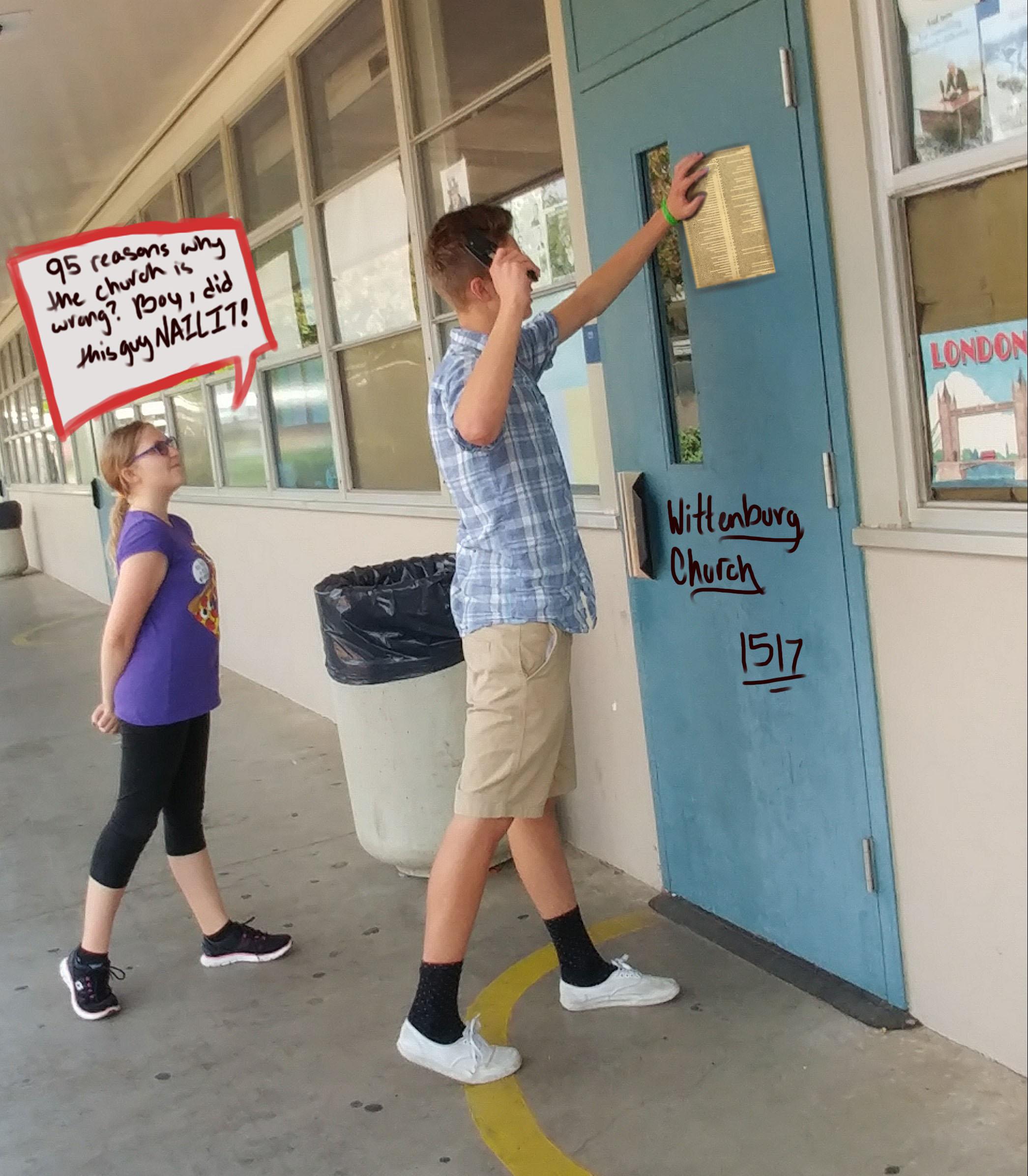 On October 31st, 1517, Martin Luther nailed a list of 95 questions and propositions known as the 95 Theses. The 95 Theses was provoked by corruption of the Catholic church, and led to great benefit for the peasants and germans. This not only led to substantial changes in the past, but even today we are affected by the decisions made by Martin Luther way back in the 1500s.Luther saw the church in his time as corrupt, taking money from people and making false promises of being able to buy your way into heaven. Luther’s belief was that the Bible should be the center of religious authority, not the church or pope. What especially angered Luther was the church’s belief in indulgences; papers bought claiming to be a passage to heaven, or reduce time spent in purgatory. Luther nailed the 95 Theses on the door of the Wittenberg Church and invited scholars to debate with him. Luther was a transcendentalist in some ways, he believed that people could earn salvation by believing in forgiveness of sins, as written in the bible and that all people, regardless of wealth should be treated equally.In 1517, Martin Luther nailed his 95 Theses to the Wittenberg church in Germany. This event would eventually lead to the segregation from the Catholic church, which effects the history of the world. During the time period this segregation of Lutheranism and Protestantism would lead on to the migration of many Puritans in the early sixteen hundreds, pushing the settlers to eventually claim territory in New England. This spread of people did not in total spread religion, but spread out the people’s migrations due to their intolerance of other religions. Though without Martin Luther’s first actions to fight against the church, colonisation of the north and the push to seek religious freedom in America might not of ever occurred. Because of Martin Luther, today we are able to welcome religious freedom. We have the right to freedom of religion and currently have more religions today than ever before. The split from the Catholic religion marked a monumental moment in history where we learned to protest and stand up for our rights and freedom. 